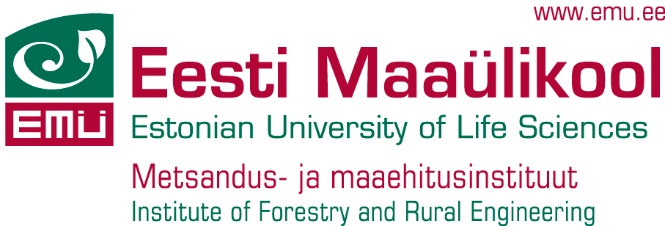 Harvendusraiete ökonoomiline analüüsUuringu aruanneTartu 2015Tabelite loeteluTabel 1. Metsamaterjalide hinnad ja kännuraha aastatel 2013 ja 2014.	5Tabel 2. 2013. a harvendusraietel raiutud sortimendid, nende osakaal ja keskmine väljaraie.	8Tabel 3. 2014. a harvendusraietel raiutud sortimendid, nende osakaal ja keskmine väljaraie	10Tabel 4. 2013.a harvendusraiete arvestuslik tulu.	11Tabel 5. 2014.a harvendusraiete arvestuslik tulu.	13Tabel 6. 2013.a harvendusraiete arvestuslik kännuraha.	14Tabel 7. 2014.a harvendusraiete arvestuslik kännuraha.	16Tabel 8. Metsamaterjalide kännuraha Motti analüüsis	19Tabel 9. Harvendusraiete minimaalsed rinnaspindalad (m2/ha), vastavalt Metsa majandamise eeskirjale	20Tabel 10. Raievanused puuliikide ja boniteediklasside viisi, vastavalt metsa majandamise eeskirjale.	21Tabel 11. Rinnaspindalad	23Tabel 12. Esmase harvendusraie  metsamaterjali kogused vastavalt Tapio (1.) ja harvendusraiete (2.) simulatsioonile.	25Tabel 13. JÕKM poolt kavandatud ja tegelike harvendusraiete maht ning simulatsioonide esimese harvendusraie kogused ning nende omavahelised % erinevused	27Tabel 14. Kolme erineva simulatsiooni lageraiete vanused, metsamaterjalide kogused ja suremus	28Tabel 15. Erinevate simulatsioonide puhasnüüdisväärtused 3 % intressi korral.	30Töös kasutatud olulisemad lühendidEr. - eraldusG - rinnaspindalaHR - harvendusraieJÕKM – sihtasutus Järvselja Õppe- ja KatsemetskondKv – kvartalLR - lageraieSissejuhatusKäesolev aruanne on sihtasutuse Järvselja Õppe- ja Katsemetskond ja Eesti Maaülikooli metsandus- ja maaehitusinstituudi vahel sõlmitud töövõtulepingu nr. 50 09.09.2014 alusel tehtud uurimistöö „Harvendusraiete ökonoomiline analüüs“ tulemus.Uurimistöö eesmärk oli selgitada harvendusraiete ökonoomilist tasuvust nii lühikest kui pikka perioodi silmas pidades. Lühiajalise tasuvuse hindamiseks kasutati metskonna tegelikke töömahtusid, kulusid ja tulu. Pikaajalise tasuvuse analüüside töövahendina kasutati Soomes välja töötatud MOTTI simulaatorit. Alternatiivsete harvendusraiete arvu ja neist tulenevate puistu arengustsenaariumide põhjal arvutati raiete finantsmajanduslik tulemus. Uuringu põhitäitja oli Meelis Teder Meelis, e-post meelis.teder@emu.ee , uuringu metoodiliste põhimõtetega tegeles  Paavo Kaimre, paavo.kaimre@emu.ee  Uuringu koostajad tänavad Soome metsateadlasi Jari Hynyneni ja Hannu Salmineni MOTTI-tarkvara puudutavate nõuannete eest ning Järvselja ÕKM abimetsaülem Tanel Piiri abi eest harvendusraiete algandmete hankimisel.   AlgandmedKäesolev uurimus põhineb sihtasutusest Järvselja õppe ja katsemetskond saadud algandmetel. Kokku saadi andmeid järgnevalt: 2013.a. läbi viidud harvendusraiete kohta – 40 lanki 59 eraldusel, raiutav pindala 87,5 ha. Kokku raiuti 4355 tm, ehk keskmiselt 49,8 tm/ha. (Tabel 2)2014.a. läbi viidud harvendusraiete kohta - 25 lanki 33 eraldusel, raiutav pindala 39,94 ha. Kokku raiuti 1587 tm ehk keskmiselt 39,7 tm/ha.(Tabel 3)Töö erinevates etappides ei olnud võimalik kasutada kõikide eralduste või lankide andmeid. Ülevaade konkreetsetest lankidest ja ka  andmete mittesobivusest antakse vastavate peatükkide juures. Tõenäoliselt on JÕKM 2014 aasta harvendusraiete tegelik maht suurem, sest antud uurimuses kasutati andmeid seisuga 2014.a. oktoobrikuu lõpp. JÕKM metsamaterjali ülestöötamisega soetud arvestuslikud kulud (ilma käibemaksuta) on järgmised:2013.a. HR kompleksteenus – 18,18 €/tm, LR kompleksteenus – 10,25 €/tm;2014. a. HR kompleksteenus – 21,96 €/tm, LR kompleksteenus – 10,08 €/tm;Harvendusraiete arvestuslikud tulud ja kännurahaArvestuslikud metsamaterjalide hinnad ja kännurahaMetsamaterjalidega seotud tulud on esitatud Tabel 1. Kännuraha arvutamiseks on vastava aasta metsamaterjali hinnast lahutatud vastava aasta harvendusraie kompleksteenuse hind. Kännuraha arvestuses oli mõlemal aastal kõige tulutoovamaks metsamaterjaliks männipalk ( 47 €/tm). Arvestuslikult negatiivse väärtusega metsamaterjaliks oli mõlemal vaadeldaval aastal okaspuidust küttepuit, kännuraha vastavalt  -0,18 €/tm 2013. a. ja -4,96 €/tm 2014. a. Lisaks eelnevale oli 2014.a. arvestuslikult negatiivse kännuraha väärtusega ka haava paberipuit -1,96 €/tm ja lehtpuidust küttepuit -0,96 €/tm.Tabel 1. Metsamaterjalide hinnad ja kännuraha aastatel 2013 ja 2014.Harvendusraietel raiutud sortimentide osakaal ja keskmine väljaraie.2013. a  olid suurima osakaaluga järgmised metsamaterjali sortimendid:  lehtpuidust küttepuit – 30 %, kase paberipuit 20 % ja männi peenpalk 18 % (Tabel 2).  2014. a. domineerisid kase paberipuit  - 37 %, lehtpuidust küttepuit 36 %  ning neile järgnes kuuse paberipuit 9 % (Tabel 3). 2013. a. harvendusraiete pindalaga kaalutud keskmine väljaraie 49,8 tm/ha, harvendusraie lankide minimaalne väljaraie oli 7,3 tm/ha, maksimaalne väljaraie 105,5 tm/ha ning väljaraiete mediaanväärtus oli 55,4 tm/ha. 2014.a harvendusraite kaalutud keskmine väljaraie oli 39,7 tm/ha, minimaalne väljaraie 11,8 tm/ha, maksimaalne väljaraie 85,8 tm/ha ning väljaraie mediaan oli 38,0 tm/ha. Harvendusraiete arvestuslik tulu.Harvendusraiete arvestuslik tulu saadi kasutades JÕKMst saadud keskmisi metsamaterjalide hindu ja eraldustelt välja raiutud puidu koguseid. Keskmiste hindade kasutamine ei anna ülevaadet tegelikest tuludest. 2013.a harvendusraiete arvestuslikest kogutuludest (137 062 €) oli suurim osakaal männi peenpalgil – 24,1 % (33 029 €), järgnesid lehtpuidust küttepuit 21,0 % (28 751 €) ja kase paberipuit 19,1% (26 243 €) (Tabel 4).  Pindalaga kaalutud keskmine tulu hektari kohta oli 1567 €/ha, minimaalne arvestuslik tulu oli 200 €/ha, maksimaalne arvestuslik tulu 3555€/ha ja arvestusliku tulu mediaan oli 1557 €/ha. 2014.a harvendusraiete arvestuslikest kogutuludest (41 858 €) oli suurim osakaal kase paberipuidul – 33,6 % (14 079 €), järgnesid lehtpuidust küttepuit 28,8 % (12057 €) ja kuuse peenpalk 10,6 % (4451 €) (Tabel 5). Pindalaga kaalutud keskmine tulu hektari kohta oli väiksem kui eelneval aastal, 1048 €/ha, minimaalne arvestuslik tulu oli 263 €/ha, maksimaalne arvestuslik tulu 2236 €/ha ja arvestusliku tulu mediaan erinevate harvendusraie lankide lõikes 2014. a oli 1097 €/ha. Harvendusraiete arvestuslik kännurahaHarvendusraiete kännurahana vaadeldakse antud uurimuses harvendusraie puhastulu, kus raiete arvestuslikest tuludest on lahutatud arvestuslik harvendusraiete ülestöötamise kulu. 2013. a harvendusraiete arvestuslik kännuraha oli 67 889 € (Tabel 6). Sortimentide lõikes oli suurim arvestuslik kännuraha männi peenpalgil (19 065 €). Enamuse sortimentide kännuraha oli positiivse väärtusega, ainult okaspuidust küttepuidu kännuraha on negatiivse väärtusega (ülestöötamise kulud on suuremad kui materjalide müügist saadav tulu). Raielankide lõikes oli pindalaga kaalutud keskmine kännuraha 662 €/ha, minimaalne väärtus 68 €/ha, maksimaalne väärtus 1712 €/ha ja mediaan 393 €/ha. 2014. a harvendusraiete arvutuslik kännuraha oli 7006 € (Tabel 7), erinevatest metsamaterjalidest andsid suurimat kännuraha kuuse peenpalgid (2641 €) ja kase paberipuit (1197 €). 2014. a harvendusraietel oli enamuse sortimentide kännuraha positiivse väärtusega, aga kolme sortimendi kännuraha oli negatiivse väärtusega - lehtpuidust küttepuit (-551 €), okaspuidust küttepuit (-92 €)ja haava paberipuit (- 11 €). Raielankide lõikes oli pindalaga kaalutud aritmeetiline keskmine kännuraha 175 €/ha, maksimaalne väärtus oli 599 €/ha, minimaalne väärtus oli - 24 €/ha ning mediaan 71 €/ha. Enamuse analüüsitud 2014.a. harvendusraie lankide arvestuslik kännuraha oli positiivne, ainult kahe väikese langi kännuraha oli negatiivne – kvartal JS273 eraldis 2 raiuti 15 tm lehtpuidust küttepuitu ja arvestuslik kännuraha oli -24 €/ha; kvartal JS274 eraldis 5 raiuti 10 tm lehtpuidust küttepuitu ja arvestuslik kännuraha oli -12 €/ha. Tabel 2. 2013. a harvendusraietel raiutud sortimendid, nende osakaal ja keskmine väljaraie. Tabel 3. 2014. a harvendusraietel raiutud sortimendid, nende osakaal ja keskmine väljaraieTabel 4. 2013.a harvendusraiete arvestuslik tulu.Tabel 5. 2014.a harvendusraiete arvestuslik tulu.Tabel 6. 2013.a harvendusraiete arvestuslik kännuraha.Tabel 7. 2014.a harvendusraiete arvestuslik kännuraha.MOTTI simulatsioonide kirjeldus ja algandmed Taustainfo MOTTI simulatsiooniprogrammi kasutamise kohta. MOTTI on puistu tasemel metsa kasvu simuleerimise programm, mille on välja töötatud Soomes kunagise METLA (Soome metsauurimisinstituut), praeguse (alates 01.01.2015) nimega LUKE (soome keeles Luonnonvarakeskus, inglise keeles Natural Resources Institute Finland) spetsialistid professor Jari Hynyneni juhtimisel. Täpsem info http://www.metla.fi/metinfo/motti/index-en.htm. Antud uurimuse andmetöötlus viidi läbi MOTTI programmi inglisekeelse versiooniga 3.2.1. MOTTIs olevad kasvumudelid on arvestatud kasutamiseks ainult Soome oludele, kus igale Soome piirkonnale on leitud erinevad spetsiifilised indeksid. Kirjavahetuses MOTTI spetsialistidega selgus, et sellel programmi mõningate parameetrite kohandamine Eesti oludele ei pruugi anda õigeid  ja soovitud tulemusi.  Olulisemad puistu kasvu mõjutavad  geograafilise asukoha spetsiifilised indeksid on aktiivsete õhutemperatuuride summa (Järvselja kohta täpseid ilmavaatluse andmeid ei ole, aga erinevaid andmeid üldistades võiks olla 1600 kandis), mere indeks ja järve indeks. Arvestades Järvseljal valitsevaid olusid ning arvestades MOTTI töörühma spetsialisti Hannu Salmineni soovitusi, kasutati käesoleva uurimuse läbiviimisel MOTTI simulatsiooniprogrammis Järvselja asemel Soome Karjalohja piirkonda (nn mere indeks 0,0; järve indeks 18,5 ja temperatuuride summa 1333). MOTTI algandmetes on Soomes maksimaalseks temperatuuride summaks 1353, aga kuna tegemist on mereäärse piirkonna Hankoga, siis selle piirkonna mereindeks ei ole võrreldav Järvselja piirkonnaga.Kasutatud takseerandmed  MOTTI kasutamiseks vajalikud takseerandmed saadi JÕKM takseerandmete andmebaasist, mis on internetis leitav aadressil https://jarvselja.emu.ee/ Kasutati viimaseid Järvselja Õppe- ja katsemetskonna metsakorralduse andmeid, kus välitööd olid läbi viidud aastatel 2010 – 2014. JÕKM poolt esitatud harvendusraiete lankide nimekirjast välistati edasise analüüsi käigus mitmete lankide andmed kahel erineval põhjusel: Mõnede harvendusraie lankidel raiutud materjali kogused olid esitatud summana mitme erineva eralduse kohta. Kuna neil eraldustel on erinevad takseerkirjeldused, siis neid eraldusi ei saanud MOTTI simulatsiooniprogrammis kasutada. Sellel põhjusel välistati 2013. aastal 9 ja  2014. aastal 7 harvendusraie langi andmed. Uurimuse lähteülesanne eeldas, et uuritava eralduse kohta on olemas harvendusraie eelne takseerkirjeldus. 2013.a. harvendusraiete osas oli 11 sellist lageraielanki, kus inventeerimisandmed olid kogutud harvendusraie järgselt ja ka neid eraldusi ei saanud edasisel simuleerimisel kasutada.Peale välistamisi toimub edasine analüüs 37 harvendusraie langi andmetega. Algandmed MOTTI simulatsiooniprogrammisNagu eelnevalt kirjeldatud, MOTTI on välja töötatud Soome jaoks ja kasutab  Soome spetsiifilisi näitajaid, seetõttu oli raskendatud ka Eesti metsandusandmete kasutamine või üleviimine antud programmis. Kasvukohatüüp Eesti ja Soome kasvukohatüübid erinevad üksteisest. Antud uurimuses kasutati  peamiste eesti kasvukohatüüpide teisendamiseks Ando Lillelehe, Allan Simsi, Andres Kiviste, Jary Hynyneni ja Mika Lehtoneni (2011)  teadusartikli „Evaluation of the basal area growth models in the Finnish stand simulator MOTTI with data from the Estonian network of permanent forest growth plots“  tabeli 1 andmeid, kus  Eesti peamis kasvukohatüüpe on võrreldud MOTTI programmis kasutatud viljakusklassidega (näit. angervaksa kasvukohatüüp = 3 viljakusklass, naadi kasvukohatüüp = 1 viljakusklass). Kuna (a) täpsemad võrdlusandmed puudusid ja (b) kasutatavad Soome mudelid ei ole otseselt sobivad Järvselja oludele ja on seega niigi ebatäpsed, siis simulatsiooni lihtsustamiseks kuivendamisega seotud kasvukohatüübi muutust ei arvestatud, ehk siis sama kasvukohatüübi nii  tavaline kui ka kuivendatud tüüp pandi samasse viljakuseklassi. Raskem oli nende JÕKMs olemasolevate kasvukohatüüpidega, mis puudusid Lilleleht et al. 2011 avaldatud võrdlustabelis. Arvestades kasvukohatüüpide kirjeldusi, aga ka katse-eksituse meetodit, kasutati  MOTTIs järgmisi viljakusklasse (lähtuvalt nende inglisekeelsest nimest või kirjeldusest):Jänesekapsa kõdusoo - Spruce peatland, herb rich type,Madalsoo, lodu - Spruce peatland, dwarf schrub type,Mustika kõdusoo – Spruce peatland, vaccinum myrtillus type.MOTTI programmi vaikimisi väärtusedPuhasnüüdisväärtuse (NPV) arvutamisel kasutati 3% intressi. Sortimenteerimisel kasutati MOTTI vaikeväärtusi (Joonis 1). 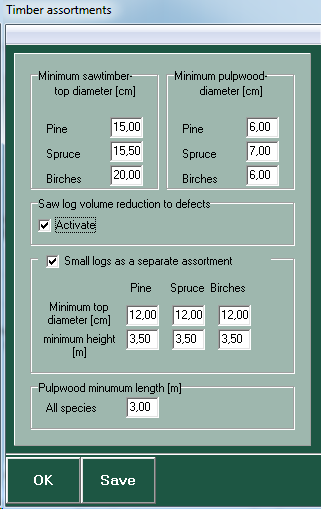 Joonis 1. Sortimenteerimisel kasutatud MOTTI programmi vaikeväärtused: minimaalsed läbimõõdud ja pikkusedKännurahaMOTTI programmis kasutatud kännuraha on esitatud Tabelis 8.Tabel 8. Metsamaterjalide kännuraha MOTTI analüüsisMOTTI programmi sisestatakse nn hinnamaatriks puuliikide ja metsamaterjalide sortimentide kaupa. Lisaks  on võimalus sisestada ka energiapuidu hinnad eraldi tüvepuidule, okstele, okastele ja kändudele-juurtele. Antud uurimuses jäeti energiapuidu hinnad üldiselt 0 väärtusele, välja arvatud 2013. a tüvepuit, kus kasutati hinda 3 €/tm. Harvendusraiete minimaalsed rinnaspindalad. Iga puistu andmetega tehti kolm erinevat simulatsiooni. Teise simulatsiooni jaoks tuli sisestada minimaalne rinnaspindala pärast harvendusraiet, milleks kasutati Keskkonnaministri 2006.a määruse nr 88 „Metsa majandamise eeskiri“  lisas 1  toodud nõudeid. Tabel 9. Harvendusraiete minimaalsed rinnaspindalad (m2/ha), vastavalt Metsa majandamise eeskirjaleJuhul kui tegemist oli noorte puistutega, kus vastavale kõrgusele minimaalset rinnaspindala ei ole välja toodud, siis kasutati antud puuliigi jaoks  välja toodud esimest minimaalset rinnaspindala (näiteks 13 m kaasiku puhul kasutati simulatsioonis  15 m kõrguse kaasiku jaoks välja toodud minimaalset rinnaspindala 11,7 m2/ha). Lageraiete vanusedTeise ja kolmanda simulatsiooni jaoks tuli leida puistu lageraie vanus. Lageraie vanustena kasutati keskkonnaministri määruses „Metsa korraldamise juhend“ § 3 (Lageraie) kehtestatud raievanuseid (Tabel 1). Lageraie vanus määrati takseerkirjelduses toodud eralduse peapuuliigi järgi.Tabel 10. Raievanused puuliikide ja boniteediklasside viisi, vastavalt metsa majandamise eeskirjale. Simulatsioonide kirjeldusPeale eralduse takseerandmete sisestamist, tehti käesolevas uuringus MOTTIs 3 erinevat simulatsiooni. Tapio simulatsioon. Simulatsioon lähtuvalt Soomes kasutatud Tapio reeglistikust. See on täielikult automaatne simulatsioon, mille käigus MOTTI programm kavandas nii erinevad harvendusraied kui ka lageraie. Harvendusraie simulatsioon. Teises simulatsioonis kavandati koheselt (0 aastal) harvendusraie ning seejärel „kasvatati puistut“ kuni lageraie eani ning seejärel simuleeriti lageraie. Harvendusraiet kavandades on MOTTIs esmalt kaks valikut (1.) avada algveoteed, 18 % rinnaspindalast ja (2.) mitte avada algveoteid. Antud simulatsiooni kaigus valiti alati teine variant – mitte avada algveoteid. Seejärel sisestati soovitud minimaalne alles jääv rinnaspindala ning täpsustavaks harvendusraie viisiks valiti vaikimisi pakutav alameetod (from below). Edasi simuleeriti puistu kasvu kuni lageraie eani. Enne lageraiet anti iga puistu juures korraldus jätta 10 säilikpuud. Lageraie simulatsioon. Kolmandas simulatsioonis „kasvatati“ puistut kuni lageraie eani ning  simuleeriti lageraie (ilma harvendusraiet kavandamata). Nagu ka eelmises simulatsioonis, jäeti kasvama 10 säilikpuud. Simulatsioonide käigus fikseeriti järgmised parameetrid:Rinnaspindala (G). Fikseeriti eralduse esimese rinde rinnaspindala nii takseerandmete alusel  kui ka MOTTI poolt välja pakutud välja pakutud G peale takseerandmete sisestamist, kuid simulatsioonide eelselt. Erinevad metsamaterjalide sortimendid. MOTTI programmiga saab nii summaarse tarbesortimentide koguse läbi kogu puistu eluea kui ka eraldi sortimentatsiooni iga erineva harvendusraie etapi jaoks. Antud juhul fikseeriti sortimentide (palk, peenpalk ja paberipuit) kogused järgnevalt: Kõigi kolme simulatsiooni korral summaarsed kogused puistu eluea jooksul.Esimese ja teise simulatsiooni korral ka esimese harvendusraie tarbesortimentide kogused.Puhasnüüdisväärtus (NPV). Lähtuvalt MOTTI programmi loogikast esitatakse NPV kogu puistu kasvutsükli kohta ehk antud lageraie järgselt. Seega ei ole võimalik esitada eraldi NPVd ainult harvendusraie järgselt ja ei ole võimalik võrrelda puhasnüüdisväärtusi alapeatükis 2.4. eitatud arvestusliku kännurahaga.MOTTI simulatsioonide tulemused RinnaspindaladTabel 11 annab ülevaate tegelike ja MOTTI programmi poolt välja pakutud rinnaspindalade erinevustest. Tabel 11. RinnaspindaladVõrreldes puistu I rinde rinnaspindala (JÕKM takseerkirjeldus ei sisalda II rinde rinnaspindala) ja takseerandmete sisestamise järgselt MOTTI poolt välja pakutud rinnaspindala, on 11 juhul (29,7 %) takseerkirjelduse rinnaspindala suurem, kuid sellise erinevuse põhjuseid ei õnnestunud esmasel vaatlusel tuvastada. Enamusel juhtudel (70,3 %) on suurem MOTTI poolt välja pakutav rinnaspindala, mis peaks kaudselt tunnistama, et Soome mudelid ei ole Eesti oludele täpselt sobivad. Metsamaterjalide kogused Harvendusraiete kogusedTabel 12 annab ülevaate kahe erineva simulatsiooni esimeste harvendusraiete kogustest. Nn Tapio simulatsiooni poolt välja pakutud HR aegasid võib jagada kolmeks:Harvendusraied, mis toimusid 0 aastal, ehk siis takseerkirjelduses kirjeldatud hetkesituatsiooni vanuses (17 juhul 37st ehk 46 % juhtudest). Lisaks on ka kaks sellist eraldust, kus MOTTI programm pakub 0 aastaks välja seemnepuude raie (üksikpuude rinde elemendid), nende eralduste esmane harvendusraie peaks toimuma 5 aastat hiljem, ehk aastal 5.Esmased harvendusraied, mis toimusid aastal 5Olukorrad, kus esmased harvendusraied toimusid hiljem kui nn aastal 5 või siis olukorrad kus lähtuvalt Tapio soovitustest ei ole harvendusraieid üldse kavandatud. Viimati nimetatud juhtudel soovitab programm läbi viia lageraie mingil ajal tulevikus järgnevalt: Kvartal 160 eraldus 2 – lageraie 15 aasta pärast, vanuses 65 aastat.Kvartal 307eraldus 2 – lageraie 5 aasta pärast, vanuses 65 aastat.Kvartal 335 eraldus 2 – lageraie 7 aasta pärast, vanuses 62 aastat.Nn harvendusraiete simulatsiooni ajal kavandati harvendusraie puistu takseerkirjelduse hetke vanuses. Ainult ühel juhul ei saanud siin harvendusraiet simuleerida: kv 167 er 8 takseerkirjelduses toodud G =13 m2/ha, aga takseertunnuste alusel pakkus MOTTI programm rinnaspindalaks 9,64 m2/ha (vt täpsemalt Tabel 11), mis on aga väiksem kui soovitav raiejärgne rinnaspindala. Tabel 13 esitab ülevaate erinevatest (esmaste) harvendusraiete kogustest. Kavandatud harvendusraiete koguse aluseks on JÕKM spetsialistide poolt enne raiet planeeritud hinnanguline kasvava metsa väljaraie maht. Tegelik väljaraie on leitud vastavalt realiseeritud metsamaterjali kogustele (Täpsemalt vt Tabel 2 ja Tabel 3). 15 juhul (40,5 %) ületab kavandatud hinnanguline harvendusraie maht tegeliku realiseeritud metsamaterjali koguse. 21 juhul (56,8 %) on vastupidi, tegelik raiemaht on suurem esialgselt hinnatud raiemahust, ühel juhul ei olnud algandmetes kavandatud raiemaht salvestatud. Kavandatud ja tegelike koguste erinevus 1 ha kohta on vahemikus -62 tm/ha kuni +25,6 tm /ha (negatiivne – kavandatud kogus on suurem, positiivne - tegelik kogus on suurem kui kavandatud kogus), protsentuaalne erinevus jääb vahemikku -345 % kuni 47 %.Tabel 12. Esmase harvendusraie  metsamaterjali kogused vastavalt Tapio (1.) ja harvendusraiete (2.) simulatsioonile.Võrreldes omavahel kahe erineva simulatsiooni esimese harvendusraie ja tegelike harvendusraiete koguseid, siis üldiselt on simulatsioonide harvendusraiete kogused suuremad (Tabel 13): 25 juhul 30st (83 %) on Tapio simulatsiooni esmase harvendusraie kogus suurem tegelikest raiekogustest. Koguseline erinevus oli vahemikus -14tm/ha kuni + 152 tm/ha (negatiivne väärtus -  tegelik raiemaht on suurem), protsentuaalne erinevus jääb vahemikku -21% kuni + 2082 %.27 juhul 36st (75 %) on nn HR simulatsiooni harvendusraie kogus suurem tegelikest raiekogustest, koguseline erinevus on -37 tm/ha kuni +163 tm/ha, protsentuaalne erinevus -73 % kuni + 2232 %.Võrreldes omavahel kahe erineva simulatsiooni esmase harvendusraie koguseid, siis 17 juhul 30st (57 %) on nn harvendusraie simulatsiooni esimese harvendusraie kogus suurem Tapio esimese harvendusraie kogusest. Erinevate harvendusraiete ja lageraiete summaarsed kogusedRaietega seotud simulatsiooni lõpptulemuseks on puistu kogu kasvutsükli toodang. Tabel 14 annab ülevaate erinevate simulatsioonide summaarsest raiutavast metsamaterjali kogusest. Selle uuringu metoodika järgi oli kõige suurem summaarne metsamaterjalide tarbesortimentide toodang teise simulatsiooni (1 HR +  LR) korral  - 18 955 tm, sellele järgnes kolmas simulatsioon (ainult LR ilma HR-ta)  17 848 tm ja nn Tapio simulatsioon oli kolmandal kohal – 17218 tm. Tapio reeglistiku järgi toimuvad lageraied üldiselt varem kui seda võimaldab Eesti seadusandlus – 23 juhul 37st (62%) on simulatsioonide 2 ja 3 lageraie vanus suurem kui Tapio simulatsiooni korral. Lisaks on Tapio simulatsioonis harvendusraiete arv keskmiselt suurem (enamasti 2 – 3, mida noorem puistu, seda rohkem harvendusraied) kui teises simulatsioonis (ainult 1). Lisaks eelnevale tuuakse MOTTI simulatsiooniprogrammis välja ka jäätmed ning puistu loomulik suremus. Ruumi kokkuhoiu mõttes on Tabel 14 välja jäetud suhteliselt väheolulised jäätmetena defineeritud kogusete veerud, kuid summaarselt oli jäätmeid järgnevalt: Tapio simulatsioon – 393 tm, harvendusraie simulatsioon 343 tm ja lageraie simulatsioon 176 tm. Puistu loomuliku suremus on pöördvõrdelises sõltuvuses harvendusraiete arvuga: mida rohkem on harvendusraieid (Tapio simulatsioon) seda väiksem on suremus. Tabel 13. JÕKM poolt kavandatud ja tegelike harvendusraiete maht ning simulatsioonide esimese harvendusraie kogused ning nende omavahelised % erinevusedTabel 14. Kolme erineva simulatsiooni lageraiete vanused, metsamaterjalide kogused ja suremusSimulatsioonide puhasnüüdisväärtused (NPV)Kolme erineva simulatsiooni puhasnüüdisväärtused on esitatud Tabel 15. Tabel 15. Erinevate simulatsioonide puhasnüüdisväärtused 3 % intressi korral.Erinevate simulatsioonide puhasnüüdisväärtuste võrdlemisel annab 22 korral suurima tulemuse Tapio simulatsioon, 11 korral on suurimaks harvendusraie simulatsiooni NPV ja ainult 3 korral on suurimaks lageraie simulatsiooni NPV. Järelikult – mida rohkem on harvendusraied, seda suurem on puhasnüüdisväärtus. Puhasnüüdisväärtuse oluliseks mõjutajaks on diskonteerimistegur 1/(1+ i)n , kus  i on intress ja n on aeg aastates. Käesolevas analüüsis kasutatakse 3 % intressi, ajast annavad parema ülevaate Tabel 14 veerud „Aeg LR-ni“. Diskonteerimisteguri ja mingi tulevikus toimuva sündmuse rahalise väärtuse korrutis on puhasnüüdisväärtus.  Kui intress jääb samaks, siis mida pikem on ajavahemik, seda väiksemaks muutub diskonteerimistegur ja ühtlasi ka tulevikusündmuse rahaline väärtus nüüdisväärtusena. Hiljem toimuvate raietega seotud puhasnüüdisväärtuse vähenemist peab kompenseerima puistu juurdekasvu arvel lisanduv metsamaterjali kogus. Võrreldes erinevaid simulatsioone on puhasnüüdisväärtuste summa suurim Tapio simulatsiooni korral  - 245 tuhat €, järgneb harvendusraie simulatsioon summas vähemalt 228 tuhat € (tegelikult peaks see summa olema suurem minimaalselt 2488 € võrra, sest lähtuvalt kasutatud metoodikast ei saanud kavandada kv 167 er 8 harvendusraiet) ja kõige väiksem on NPV-de summa harvendusraieteta nn lageraie simulatsioonil. Kui eeldada, et nn Tapio simulatsiooni korral on puistu majandamine kõige intensiivsem (kõige rohkem harvendusraieid) ja nn lageraie simulatsiooni korral vähem intensiivsem, siis antud näidete korral saab väita, et (mõõdukalt) intensiivse majandamise korral annab puistu suurema puhasnüüdisväärtuse kui majandamata jätmine.KokkuvõteKäesolevas uurimuse analüüsitakse sihtasutuses Järvselja õppe- ja katsemetskond 2013. ja 2014. aasta harvendusraieid. 2013.a harvendusraiete erinevate lankide arvestuslik tulu oli vahemikus 200 €/ha kuni 3555 €/ha, arvestusliku tulu mediaan oli 1557€/ha. 2014.a. harvendusraiete arvestuslik tulu vahemikus 263 €/ha kuni 2236 €/ha,  mediaan oli 1097 €/ha. 2013.a arvestuslik kännuraha oli vahemikus 68 €/ha kuni 1712 €/ha, mediaan 393 €/ha. 2014.a arvestuslik kännuraha oli vahemikus (miinus) – 24 €/ha (kahjum) kuni 599 €/ha, mediaan 71€/ha. Müüdud metsamaterjalide arvestuslikud hinnad olid vahemikus 17 – 69 €/tm. Enamus realiseeritud metsamaterjalide sortimente andis puhastulu ehk arvestuslik kännuraha oli positiivse väärtusega. Mõlemal vaadeldaval aastal oli okaspuidust küttepuidu arvestuslik kännuraha negatiivse väärtusega, lisaks oli 2014. a negatiivse kännuraha väärtusega veel ka haava paberipuit ja lehtpuidust küttepuit. Edasi analüüsiti SA Järvselja õppe- ja katsemetskonna harvendusraiete andmeid Soome metsateadlaste poolt välja töötatud puistu taseme simuleerimisprogrammiga MOTTI. Kuna MOTTI on koostatud Soome olude jaoks ja sisaldab muuhulgas ka Soome kasvukäigumudeleid, siis Eesti oludes kasutamiseks tuli teha mitmeid järeleandmisi või mugavdusi. Lähtuvalt eeltoodust tuleb MOTTI simulatsiooni tulemusi võtta kui tendentsi näitajat. MOTTI programmis tehti harvendusraie-eelsete takseerkirjelduste andmete alusel kolm erinevat simulatsiooni: (1) Tapio automaatne simulatsioon, kus kõik raied kavandati lähtuvalt Soome Tapio soovitustest; (2) nn harvendusraie simulatsioon, kus takseerkirjelduse aastal tehti harvendusraie, seejärel „kasvatati“ puistut kuni Eesti metsanduslikus seadusandluses määratud lageraie eani ja siis tehti lageraie; (3) nn lageraie simulatsioon, kus puistusse ei kavandatud ühtegi harvendusraiet ning  lageraie tehti eelnevalt kirjeldatud ajal. Kõigi kolme simulatsiooni järgselt leiti arvestuslikud metsamaterjalide kogused ja puhasnüüdisväärtus (NPV). Kahe esimesena nimetatud simulatsiooni korral fikseeriti ka esmase harvendusraie metsamaterjalide kogused ning võrreldi neid Järvselja ÕKM spetsialistide poolt kavandatud ja tegelike raiejärgsete metsamaterjalide kogustega.Simulatsioonide käigus leitud esmase harvendusraie kogused olid enamasti suuremad kui tegelikud harvendusraiete kogused.  Tekkivate tarbesortimentide summaarsed kogused olid kõige suuremad nn harvendusraiete simulatsioonil (19,0 tuhat tm) ja kõige väiksemad nn Tapio simulatsioonil (17,2 tuhat tm). Simulatsioonide tulemustest järeldub, et mida rohkem on harvendusraieid, seda suurem on paberipuidu osakaal sortimentides ja seda väiksem on puistu loomulik suremus.  Ka puhasnüüdisväärtuse analüüsil  on täheldatav  intensiivsemate  harvendusraiete eelis: nn Tapio simulatsiooni summaarne NPV oli 245 tuhat €, harvendusraie simulatsiooni NPV oli 228 tuhat € ja lageraie simulatsiooni NPV oli 206 tuhat €. Järvselja Õppe- ja katsemetskonnas 2013.a ja 2014.a harvendusraiete objektiks valitud puistute analüüsi tulemused näitavad seega harvendusraiete majanduslikku põhjendatust nii lühikeses kui pikas perspektiivis. Kasutatud allikadJärvselja Metsamajandamise Infosüsteem https://jarvselja.emu.ee/ Lilleleht, A., Sims, A., Kiviste, A., Hynynen, J., Lehtonen, M. 2011. Evaluation of the basal area growth models in the Finnish stand simulator MOTTI with data from the Estonian network of permanent forest growth plots. – Forestry Studies | Metsanduslikud Uurimused 55, 80–97. ISSN 1406-9954.Metsa majandamise eeskiri. Keskkonnaministri määrus. https://www.riigiteataja.ee/akt/126022014017 Metsa korraldamise juhend. Keskkonnaministri määrus. Lisad. https://www.riigiteataja.ee/aktilisa/0000/1312/4148/13124171.pdf Motti User’s guide version 3.2.1. Finnish Forest Research institute. www.metla.fi/metinfo/motti/pdf/manual-3-2-1.pdf Metsamaterjali nimetusHind €/tm)Hind €/tm)HR kännuraha (€/tm)HR kännuraha (€/tm)2013201420132014Haava paberipuit22203,82-1,96Haavapalk363717,8215,04Kase paberipuit302411,822,04Kase palk (3,1 m)*484029,8218,04Kase palk (4,9 m)4018,04Kuuse latt 453026,828,04Kuuse paberipuit24255,823,04Kuuse palk (3,1 m)*583639,8214,04Kuuse palk (3,7… 5,5 m)6947,04Kuuse peenpalk425423,8232,04Lehtpuidust küttepuit22213,82-0,96Männi latt453026,828,04Männi paberipuit23254,823,04Männi palk656946,8247,04Männi peenpalk435424,8232,04Okaspuidust küttepuit1817-0,18-4,96Okaspuidust palk, muu353616,8214,04Sanglepa palk343715,8215,04* 2013 a. ei tehtud vahet kase ja kuusepalgi erinevate pikkuste vahel * 2013 a. ei tehtud vahet kase ja kuusepalgi erinevate pikkuste vahel * 2013 a. ei tehtud vahet kase ja kuusepalgi erinevate pikkuste vahel * 2013 a. ei tehtud vahet kase ja kuusepalgi erinevate pikkuste vahel * 2013 a. ei tehtud vahet kase ja kuusepalgi erinevate pikkuste vahel Kv.Er.Raiutav pindalaHB paberi-puitHB palkKS paberi-puitKS palk (3,1 m)KU latt KU paberi-puitKU palk (3,1 m)KU peen-palkLeht-puidust kütte-puitLM palkMA lattMA paberi-puitMA palkMA peen-palkOkas-puidust kütte-puitOkas-puidust palk, muuKOKKUKeskmine väljaraieKv.Er.hatmtmtmtmtmtmtmtmtmtmtmtmtmtmtmtmtmtm/haJS049100,454,51,82,07,05,01,822,149,2JS049130,9715,02,36,06,62,324,00,50,81,93,45,213,00,581,483,9JS05060,602,51,11,03,817,01,026,443,9JS0676, 72,074,07,212,06,072,713,1115,055,6JS06782,538,00,40,317,029,06,066,415,0142,156,1JS0689, 104,8218,01,427,08,715,4180,814,06,6271,956,4JS0972, 49,1120,020,169,830,49,0443,026,3618,567,9JS11650,305,022,01,428,494,5JS1175, 10, 141,9350,41,816,218,62,939,032,017,2178,192,3JS1172, 3, 4, 6, 7, 11, 205,50124,55,95,323,55,220,8129,98,011,1334,160,7JS11980,7510,51,14,11,915,933,644,8JS120170,795,00,80,86,613,216,7JS1601;3;4;86,8220,018,05,050,093,013,6JS16023,9944,011,64,63,717,182,05,817,135,9221,855,6JS22940,190,73,46,110,153,1JS22960,412,913,63,04,16,129,672,3JS23431,1533,30,618,90,353,146,2JS29212,6116,787,4104,239,9JS29283,1127,84,5169,91,6203,865,5JS29293,942,92,46,45,03,38,828,87,3JS29332,203,438,318,022,66,732,34,4125,857,2JS29381,0033,76,013,76,732,38,9101,4101,4JS293111,9042,96,031,56,832,381,0200,5105,5JS2931, 2, 74,3871,010,037,56,110,7174,40,3310,070,8JS29352,4415,02,220,08,084,8130,053,3JS2934, 93,778,020,03,04,020,010,0126,04,010,0205,054,4JS29511,003,06,16,625,710,04,055,455,4JS30011,480,37,020,71,85,815,551,234,6JS30412,870,47,312,512,433,918,384,729,5JS30510,9310,220,030,232,5JS3054, 6, 92,243,04,03,012,012,034,015,2JS30610,3113,53,06,022,572,6JS30710,271,517,018,568,5JS30720,211,515,817,382,5JS33111,8320,01,54,08,02,035,519,4JS33552,9954,03,030,12,089,129,8JS33562,350,649,16,91,313,11,572,430,8JS33591,611,56,568,34,25,016,00,62,1104,264,7JS335151,632,41,630,00,25,018,01,058,235,7KOKKU87,4512,511,9874,839,1141,3316,060,5264,01 306,923,7121,782,039,8768,1181,3111,34 355,049,8Sortimendi osakaalSortimendi osakaalSortimendi osakaal0,3%0,3%20,1%0,9%3,2%7,3%1,4%6,1%30,0%0,5%2,8%1,9%0,9%17,6%4,2%2,6%100,0%Kv.Er.Raiutav pindalaHB paberi-puitHB palkKS paberi-puitKS palk (3,1 m)KS palk (4,9 m)KU latt KU paberi-puitKU palk (3,1 m)KU palk (3,7… 5,5 m)KU peen-palkLeht-puidust kütte-puitLM palkMA lattMA paberi-puitMA palkMA peen-palkOkas-puidust kütte-puitOkas-puidust palk, muuKOKKUKeskmine väljaraieKv.Er.hatmtmtmtmtmtmtmtmtmtmtmtmtmtmtmtmtmtmtmtm/haJS05090,703,03,18,02,32,48,014,25,046,065,7JS0516, 103,2310,01,33,011,118,15,04,435,012,0100,031,0JS069160,837,00,65,80,43,94,63,04,830,036,1JS07920,8028,91,61,20,23,034,943,6JS07980,3210,06,016,050,0JS07990,457,03,010,022,2JS0976, 104,091,169,00,33,081,00,60,4155,538,0JS10132,7418,12,73,64,02,41,632,411,8JS10120,7254,24,11,860,083,3JS1071, 42,1078,01,38,923,53,413,052,0180,185,8JS1073, 5, 73,7354,30,78,028,71,80,537,12,1133,235,7JS10780,676,00,83,01,023,133,950,5JS111170,7811,014,025,032,1JS111230,393,00,70,25,08,822,6JS1263, 41,4842,83,210,20,95,824,887,759,2JS13222,005,440,92,75,04,68,819,01,587,944,0JS14110,7914,50,52,07,54,712,041,252,2JS1618, 92,7713,01,022,31,41,479,414,2132,747,9JS16771,7025,735,861,436,1JS16781,604,525,830,318,9JS167100,8325,035,060,072,3JS1981, 23,6421,315,07,87,012,025,788,824,4JS27312,1944,13,61,157,6106,448,6JS27320,5915,015,025,4JS27450,8010,010,012,5 Kokku  Kokku 39,945,41,1586,613,117,753,9135,219,38,282,4574,14,37,87,012,026,118,614,21 587,139,7 Sortimendi osakaal  Sortimendi osakaal  Sortimendi osakaal 0,3%0,1%37,0%0,8%1,1%3,4%8,5%1,2%0,5%5,2%36,2%0,3%0,5%0,4%0,8%1,6%1,2%0,9%100,0%Kv. Er. HB paberi-puitHB palkKS paberi-puitKS palkKU latt KU paberi-puitKU palkKU peen-palkLeht-puidust kütte-puitLM palkMA lattMA paberi-puitMA palkMA peen-palkOkas-puidust kütte-puitOkas-puidust palk, muuTulu kokkuTuluKv. Er. €€€€€€€€€€€€€€€€€€/haJS04910135 81 48 294 110 33 701 1 558 JS04913450 109 270 158 132 1 007 11 35 44 224 225 234 16 2 914 3 004 JS050675 49 24 158 374 18 698 1 163 JS0676, 7120 323 276 390 3 127 236 4 471 2 160 JS0678240 10 13 765 667 390 2 854 270 5 208 2 058 JS0689, 10540 34 1 215 200 1 002 7 774 252 232 11 249 2 334 JS0972, 4600 443 3 140 699 582 19 049 473 24 985 2 743 JS1165150 484 46 680 2 266 JS1175, 10, 141 512 86 730 447 165 1 638 704 309 5 592 2 897 JS1172, 3, 4, 6, 7, 11, 203 734 284 238 564 301 872 2 858 271 200 9 321 1 695 JS1198316 54 98 81 351 900 1 200 JS12017149 20 34 145 348 440 JS1601;3;4;8900 432 290 1 750 3 372 494 JS16021 321 557 207 89 991 1 804 197 308 1 255 6 729 1 687 JS229430 74 109 213 1 122 JS2296129 327 127 90 109 781 1 906 JS23431 000 27 416 5 1 448 1 259 JS2921502 1 924 2 426 929 JS2928833 216 3 737 56 4 842 1 557 JS292988 110 152 210 73 158 790 200 JS2933122 1 150 810 542 391 1 358 97 4 469 2 031 JS29381 012 270 329 391 1 358 195 3 555 3 555 JS293111 288 270 755 392 1 358 1 783 5 846 3 077 JS2931, 2, 72 130 450 900 353 450 3 836 11 8 131 1 856 JS2935450 97 480 336 1 866 3 230 1 324 JS2934, 9176 600 144 180 480 420 2 772 136 180 5 088 1 350 JS295190 275 158 1 078 220 72 1 893 1 893 JS30019 315 498 105 244 341 1 512 1 022 JS304114 219 562 297 745 641 2 478 863 JS3051306 440 746 802 JS3054, 6, 990 180 72 264 216 822 367 JS3061405 72 132 609 1 965 JS307145 374 419 1 552 JS307245 348 393 1 872 JS3311600 72 180 192 44 1 088 595 JS33551 620 144 662 68 2 494 834 JS335613 1 472 167 53 287 27 2 018 859 JS335934 235 2 048 201 120 352 20 38 3 047 1 893 JS3351552 58 900 10 120 396 18 1 554 954 KOKKU275 429 26 243 1 877 6 360 7 585 3 511 11 088 28 751 804 5 477 1 886 2 588 33 029 3 264 3 894 137 062 1 567 Sortimendi osakaalSortimendi osakaal0,2%0,3%19,1%1,4%4,6%5,5%2,6%8,1%21,0%0,6%4,0%1,4%1,9%24,1%2,4%2,8%100,0%Kv. Er. HB paberi-puitHB palkKS paberi-puitKS palk (3,1 m)KS palk (4,9 m)KU latt KU paberi-puitKU palk (3,1 m)KU palk (3,7… 5,5 m)KU peen-palkLeht-puidust kütte-puitLM palkMA lattMA paberi-puitMA palkMA peen-palkOkas-puidust kütte-puitOkas-puidust palk, muuTulu KOKKUTuluKv. Er.  €  €  €  €  €  €  €  €  €  €  €  €  €  €  €  €  €  €  € €/haJS050972 92 200 83 167 432 298 85 1 429 2 042 JS0516, 10240 52 120 332 454 181 306 1 890 204 3 780 1 170 JS06916168 25 231 12 98 164 161 100 959 1 155 JS0792693 66 47 6 63 874 1 093 JS0798240 126 366 1 144 JS0799168 63 231 513 JS0976, 1042 1 656 12 121 1 701 23 21 3 575 874 JS1013434 108 108 101 129 28 908 331 JS10121 301 162 37 1 500 2 083 JS1071, 41 872 52 268 588 121 702 1 092 4 695 2 236 JS1073, 5, 71 303 28 240 717 65 28 778 78 3 237 868 JS1078144 23 75 54 485 781 1 165 JS11117263 295 558 715 JS1112372 20 9 105 206 527 JS1263, 41 027 96 255 33 314 520 2 245 1 517 JS1322108 981 107 151 116 475 399 56 2 392 1 196 JS1411348 20 80 188 256 252 1 143 1 447 JS1618, 9313 31 557 49 94 1 667 513 3 223 1 163 JS1677616 751 1 366 804 JS1678135 542 677 423 JS16710601 734 1 335 1 609 JS1981, 2510 315 233 175 828 1 389 3 451 948 JS27311 058 108 28 1 209 2 403 1 097 JS2732315 315 534 JS2745210 210 263  Kokku Kokku108 42 14 079 524 707 1 616 3 380 696 567 4 451 12 057 157 233 175 828 1 410 317 513 41 858 1 048 Sortim.osakaalSortim.osakaal0,3%0,1%33,6%1,3%1,7%3,9%8,1%1,7%1,4%10,6%28,8%0,4%0,6%0,4%2,0%3,4%0,8%1,2%100,0%Kv.Er.HB paberi-puitHB palkKS paberi-puitKS palkKU latt KU paberi-puitKU palkKU peen-palkLeht-puidust kütte-puitLM palkMA lattMA paberi-puitMA palkMA peen-palkOkas-puidust kütte-puitOkas-puidust palk, muuKännuraha kokkuKännurahaKv.Er.€€€€€€€€€€€€€€€€€(€/ha)JS0491053 48 12 167 19 -0,3 299 664 JS04913177 68 161 38 90 571 2 21 9 161 130 -2,3 8 1 434 1 478 JS050630 29 6 90 65 -0,2 219 365 JS0676, 747 192 58 281 1 805 -2,4 2 381 1 150 JS067895 2 7 456 140 281 1 647 -2,7 2 625 1 038 JS0689, 10213 8 724 42 722 4 487 -2,5 112 6 305 1 308 JS0972, 4236 77 1 871 147 420 10 995 -4,7 13 741 1 508 JS116559 84 21 164 548 JS1175, 10, 14596 54 435 108 113 929 122 -3,1 2 355 1 220 JS1172, 3, 4, 6, 7, 11, 201 471 177 142 137 207 495 496 126 -2,0 3 248 590 JS1198124 34 24 46 61 289 385 JS1201759 5 19 25 108 137 JS1601;3;4;8536 105 199 841 1 681 247 JS1602520 346 124 22 680 313 92 -3,1 603 2 697 676 JS229418 13 -1,1 30 157 JS229677 79 72 16 -1,1 243 592 JS2343394 16 72 -0,1 482 419 JS2921198 334 532 204 JS2928328 134 649 26 1 137 366 JS292935 65 37 119 13 -1,6 267 68 JS293360 453 483 131 268 770 17 2 183 992 JS2938399 161 80 268 770 34 1 712 1 712 JS29311508 161 183 269 770 310 2 200 1 158 JS2931, 2, 7839 268 218 243 255 666 5 2 495 570 JS2935177 58 116 191 324 866 355 JS2934, 931 236 89 107 116 238 481 63 -1,8 1 361 361 JS295135 164 38 611 38 -0,7 886 886 JS30014 188 121 72 138 59 582 393 JS30417 86 335 72 129 308 938 327 JS3051121 76 197 212 JS3054, 6, 935 107 17 46 -2,2 204 91 JS3061160 17 23 200 645 JS307118 65 83 306 JS307218 60 78 372 JS3311236 45 107 47 8 443 242 JS3355638 89 115 32 874 292 JS33562 580 40 30 50 -0,3 702 299 JS33596 116 807 125 29 61 9 -0,4 1 153 716 JS335159 29 355 6 29 69 -0,2 496 304 Kokku48 213 10 340 1 166 3 791 1 839 2 410 6 288 4 992 374 3 264 395 1 864 19 065 -32,6 1 871 57 889 662 Kv. Er. HB paberi-puitHB palkKS paberi-puitKS palk (3,1 m)KS palk (4,9 m)KU latt KU paberi-puitKU palk (3,1 m)KU palk (3,7… 5,5 m)KU peen-palkLeht-puidust kütte-puitLM palkMA lattMA paberi-puitMA palkMA peen-palkOkas-puidust kütte-puitOkas-puidust palk, muuTulu KOKKUKännuraha HA kohtaKv. Er. €€€€€€€€€€€€€€€€€€€€/haJS05096 25 24 32 114 256 -14 -25 419 599 JS0516, 1020 23 54 89 55 71 209 1 121 -60 1 584 490 JS0691614 11 104 3 12 64 95 -5 300 361 JS079259 30 21 1 -3 107 134 JS079820 -6 15 46 JS079914 -3 11 25 JS0976, 1017 141 5 54 -78 9 12 162 39 JS101337 49 29 12 77 -8 196 71 JS1012111 73 -2 182 253 JS1071, 4159 23 72 71 47 417 -50 740 352 JS1073, 5, 7111 13 64 87 25 17 -36 32 313 84 JS107812 6 9 32 -22 37 56 JS1111722 -13 9 11 JS111236 5 5 -5 12 31 JS1263, 487 26 31 13 186 -24 320 216 JS1322-11 83 48 41 14 282 -18 23 462 231 JS141130 9 36 23 152 -12 238 301 JS1618, 927 8 68 19 64 -76 200 309 112 JS167752 -34 18 11 JS167836 -25 11 7 JS1671051 -34 18 21 JS1981, 243 -14 63 21 564 824 1 502 413 JS273190 29 3 -55 67 31 JS2732-14 -14 -24 JS2745-10 -10 -12 Kokku-11 17 1 197 236 319 433 411 271 387 2 641 -551 64 63 21 564 837 -92 200 7 006 175 2013201320142014NimetusHRURHRUR€/tm€/tm€/tm€/tm€/tmMändMändMändMändMändPalk46,82 54,75 47,04 58,92 Peenpalk24,82 32,74 32,04 43,92 Paberipuit4,82 12,75 3,04 14,92 KuuskKuuskKuuskKuuskKuuskPalk39,82 47,75 47,04 58,92 Peenpalk23,82 31,74 32,04 43,92 Paberipuit5,82 13,75 3,04 14,92 KaskKaskKaskKaskKaskPalk29,82 37,74 18,04 29,92 Peenpalk11,82 19,75 2,04 13,92 Paberipuit11,82 19,75 2,04 13,92 HaabHaabHaabHaabHaabPalk17,82 25,75 15,04 26,92 Peenpalk3,82 11,74 -1,96 9,92 Paberipuit3,82 11,75 -1,96 9,92 Hall leppHall leppHall leppHall leppHall leppPalk3,82 11,75 -0,96 10,92 Peenpalk3,82 11,75 -0,96 10,92 Paberipuit3,82 11,75 -0,96 10,92 SangleppSangleppSangleppSangleppSangleppPalk15,82 23,75 15,04 26,92 Peenpalk3,82 11,75 -0,96 10,92 Paberipuit3,82 11,75 -0,96 10,92 Teised lehtpuudTeised lehtpuudTeised lehtpuudTeised lehtpuudTeised lehtpuudPalk3,82 11,75 -0,96 10,92 Peenpalk3,82 11,75 -0,96 10,92 Paberipuit3,82 11,75 -0,96 10,92 Energiapuit, puutüvi3,00 3,00 0,000,00PuistuMännikKuusikKaasikSanglepikHaavikKõvalehtpuu-kõrgus,puistuM1316,814,712,71417,515,513,51518,216,311,71313,914,21618,917,212,313,714,6151719,51812,914,415,315,81820,118,913,515,11616,51920,719,714,215,916,817,32021,220,514,816,617,518,12121,721,415,417,318,218,82222,122,21618,118,919,62322,62316,718,819,620,3242323,917,319,520,321,12523,324,717,920,32121,92623,625,618,52121,722,62723,926,419,221,722,423,42824,227,219,822,523,124,12924,428,120,423,223,824,93024,528,92123,924,625,73124,729,821,724,625,326,43224,830,622,325,42627,23324,931,422,926,126,7283424,932,323,526,827,428,73524,933,124,127,628,129,5PuuliikBoniteediklassBoniteediklassBoniteediklassBoniteediklassBoniteediklassBoniteediklassPuuliik1A12345; 5AHarilik mänd909090100110120Harilik kuusk808080909090Aru- ja sookask606070707070Harilik haab3040405050–Sanglepp606060606060Kõvad lehtpuud9090100110120130HR aastaKvartalEraldusKKTBoniteedi-klassI rinde G takseerandmete järgiG Motti järgiG erinevusG muutusHR aastaKvartalEraldusKKTBoniteedi-klassm2/ham2/ham2/ha%2013JS1198K-JMI23,324,79-1,49-6,42013JS12017MOIII1618,57-2,57-16,12013JS1602ANIa2631,67-5,67-21,82013JS2294JMIa3038,84-8,84-29,52013JS2296JMIa3443,84-9,84-28,92013JS2343ANII1719,66-2,66-15,62013JS2921JOI1817,640,362,02013JS2928ANIa2526,42-1,42-5,72013JS2929JMIa2736,7-9,70-35,92013JS2951NDIa3439,08-5,08-14,92013JS3001JMIa2938,15-9,15-31,62013JS3041JKIa3038,17-8,17-27,22013JS3071LDI2319,473,5315,32013JS3072LDIII2525,98-0,98-3,92013JS3311K-ANIa2527,68-2,68-10,72013JS3355K-ANII1719,83-2,83-16,62013JS3356K-ANII2426,34-2,34-9,82013JS3359JMI25,929,01-3,11-12,02013JS33515ANII1919,69-0,69-3,62014JS0509ANI2326,87-3,87-16,82014JS06916JMI2423,470,532,22014JS0792ANII2728,79-1,79-6,62014JS0798JKIa2318,674,3318,82014JS0799JKI1815,972,0311,32014JS1013ANII2224,58-2,58-11,72014JS1012JOI3027,912,097,02014JS1078K-NDI1614,851,157,22014JS11117MDII16,115,420,684,22014JS11123ANIa3539,22-4,22-12,12014JS1322JMIa2325,18-2,18-9,52014JS1411JKIa2525,63-0,63-2,52014JS1677ANII2122,4-1,40-6,72014JS1678ANI139,643,3625,82014JS16710NDI2422,641,365,72014JS2731JKI18,421,07-2,67-14,52014JS2732NDIa15,813,811,9912,62014JS2745JMII14,815,61-0,81-5,5Kv.Er.Tapio simulatsioonTapio simulatsioonTapio simulatsioonTapio simulatsioonTapio simulatsioonTapio simulatsioonTapio simulatsioonHarvendusraie simulatsioon Harvendusraie simulatsioon Harvendusraie simulatsioon Harvendusraie simulatsioon Kv.Er.HR0aHR5aHRmuuPalkPeenpalkPaberipuitKokkuPalkPeen-palkPaberi-puitkokkuJS1198x940,927,577,46,84228,277,0JS1201714622,331,359,6014,725,640,3JS1602ei27,54248,9118,4JS2294x54,93841,8134,758,968,461,1188,4JS2296x66,439,446,2152,081,779,474,4235,5JS2343x024,235,659,805,337,843,1JS2921x0153247,001,42526,4JS2928x5,441,739,186,25,34744,897,1JS2929x101,918,538,9159,3107,52141,7170,2JS2951x4650,731,2127,952,987,243,8183,9JS3001x39,447,747,7134,834,775,672,9183,2JS3041x62,735,135132,883,851,447,7182,9JS3071x019,435,254,606,828,735,5JS3072ei4,239,142,786,0JS3311x20,14231,393,403347,280,2JS3355x029,732,161,806,236,242,4JS3356x5,833,245,584,54,854,840,299,8JS3359ei22,448,341,5112,2JS33515x0,829,733,163,601135,646,6JS0509x24,529,836,791,04,931,439,675,9JS06916x2,427,828,258,41,335,440,677,3JS0792x3,645,834,583,93,168,350,6122,0JS0798x020,73757,701,830,532,3JS0799x016,532,749,200,612,513,1JS1013x0,438,81857,20,114,560,875,4JS1012x7,137,532,577,12,845,448,196,3JS1078x015,632,648,201,611,713,3JS111176011,729,741,400,614,114,7JS11123x21,352,735,7109,72092,658,7171,3JS1322839,327,636,9103,85,128,229,963,2JS1411x3,926,338,368,55,137,150,692,8JS1677x08,834,142,902,948,551,4JS1678111,718,126,145,9*JS16710x026,631,357,9023,941,565,4JS2731x022,239,761,902,137,739,8JS2732S18,605,624,218,60826,6JS2745S11,403,114,511,40,215,326,9HR 0 a. (x) Programm pakkus esimese HR toimumisajaks takseerkirjelduses toodud vanuse ehk 0 aasta.              (S) Programm pakkus 0 aasta raieks seemnepuude raie.HR 0 a. (x) Programm pakkus esimese HR toimumisajaks takseerkirjelduses toodud vanuse ehk 0 aasta.              (S) Programm pakkus 0 aasta raieks seemnepuude raie.HR 0 a. (x) Programm pakkus esimese HR toimumisajaks takseerkirjelduses toodud vanuse ehk 0 aasta.              (S) Programm pakkus 0 aasta raieks seemnepuude raie.HR 0 a. (x) Programm pakkus esimese HR toimumisajaks takseerkirjelduses toodud vanuse ehk 0 aasta.              (S) Programm pakkus 0 aasta raieks seemnepuude raie.HR 0 a. (x) Programm pakkus esimese HR toimumisajaks takseerkirjelduses toodud vanuse ehk 0 aasta.              (S) Programm pakkus 0 aasta raieks seemnepuude raie.HR 0 a. (x) Programm pakkus esimese HR toimumisajaks takseerkirjelduses toodud vanuse ehk 0 aasta.              (S) Programm pakkus 0 aasta raieks seemnepuude raie.HR 0 a. (x) Programm pakkus esimese HR toimumisajaks takseerkirjelduses toodud vanuse ehk 0 aasta.              (S) Programm pakkus 0 aasta raieks seemnepuude raie.HR 0 a. (x) Programm pakkus esimese HR toimumisajaks takseerkirjelduses toodud vanuse ehk 0 aasta.              (S) Programm pakkus 0 aasta raieks seemnepuude raie.HR 0 a. (x) Programm pakkus esimese HR toimumisajaks takseerkirjelduses toodud vanuse ehk 0 aasta.              (S) Programm pakkus 0 aasta raieks seemnepuude raie.HR 0 a. (x) Programm pakkus esimese HR toimumisajaks takseerkirjelduses toodud vanuse ehk 0 aasta.              (S) Programm pakkus 0 aasta raieks seemnepuude raie.HR 0 a. (x) Programm pakkus esimese HR toimumisajaks takseerkirjelduses toodud vanuse ehk 0 aasta.              (S) Programm pakkus 0 aasta raieks seemnepuude raie.HR 0 a. (x) Programm pakkus esimese HR toimumisajaks takseerkirjelduses toodud vanuse ehk 0 aasta.              (S) Programm pakkus 0 aasta raieks seemnepuude raie.HR 0 a. (x) Programm pakkus esimese HR toimumisajaks takseerkirjelduses toodud vanuse ehk 0 aasta.              (S) Programm pakkus 0 aasta raieks seemnepuude raie.HR 0 a. (x) Programm pakkus esimese HR toimumisajaks takseerkirjelduses toodud vanuse ehk 0 aasta.              (S) Programm pakkus 0 aasta raieks seemnepuude raie.HR 0 a. (x) Programm pakkus esimese HR toimumisajaks takseerkirjelduses toodud vanuse ehk 0 aasta.              (S) Programm pakkus 0 aasta raieks seemnepuude raie.HR 5 a. (x) Programm pakkus esimese HR toimumisajaks 5 a pärast takseerkirjelduses toodud vanustHR 5 a. (x) Programm pakkus esimese HR toimumisajaks 5 a pärast takseerkirjelduses toodud vanustHR 5 a. (x) Programm pakkus esimese HR toimumisajaks 5 a pärast takseerkirjelduses toodud vanustHR 5 a. (x) Programm pakkus esimese HR toimumisajaks 5 a pärast takseerkirjelduses toodud vanustHR 5 a. (x) Programm pakkus esimese HR toimumisajaks 5 a pärast takseerkirjelduses toodud vanustHR 5 a. (x) Programm pakkus esimese HR toimumisajaks 5 a pärast takseerkirjelduses toodud vanustHR 5 a. (x) Programm pakkus esimese HR toimumisajaks 5 a pärast takseerkirjelduses toodud vanustHR 5 a. (x) Programm pakkus esimese HR toimumisajaks 5 a pärast takseerkirjelduses toodud vanustHR 5 a. (x) Programm pakkus esimese HR toimumisajaks 5 a pärast takseerkirjelduses toodud vanustHR 5 a. (x) Programm pakkus esimese HR toimumisajaks 5 a pärast takseerkirjelduses toodud vanustHR 5 a. (x) Programm pakkus esimese HR toimumisajaks 5 a pärast takseerkirjelduses toodud vanustHR 5 a. (x) Programm pakkus esimese HR toimumisajaks 5 a pärast takseerkirjelduses toodud vanustHR 5 a. (x) Programm pakkus esimese HR toimumisajaks 5 a pärast takseerkirjelduses toodud vanustHR 5 a. (x) Programm pakkus esimese HR toimumisajaks 5 a pärast takseerkirjelduses toodud vanustHR 5 a. (x) Programm pakkus esimese HR toimumisajaks 5 a pärast takseerkirjelduses toodud vanustHR muu. Programm pakkus esimese HR toimumisajaks mingi muu aasta - (6, 8, 11 või 14) a peale takseerkirjelduses toodud vanust. (ei) – programm ei pahu välja harvendusraiet, vaid mõne aasta pärast kohe lageraie.HR muu. Programm pakkus esimese HR toimumisajaks mingi muu aasta - (6, 8, 11 või 14) a peale takseerkirjelduses toodud vanust. (ei) – programm ei pahu välja harvendusraiet, vaid mõne aasta pärast kohe lageraie.HR muu. Programm pakkus esimese HR toimumisajaks mingi muu aasta - (6, 8, 11 või 14) a peale takseerkirjelduses toodud vanust. (ei) – programm ei pahu välja harvendusraiet, vaid mõne aasta pärast kohe lageraie.HR muu. Programm pakkus esimese HR toimumisajaks mingi muu aasta - (6, 8, 11 või 14) a peale takseerkirjelduses toodud vanust. (ei) – programm ei pahu välja harvendusraiet, vaid mõne aasta pärast kohe lageraie.HR muu. Programm pakkus esimese HR toimumisajaks mingi muu aasta - (6, 8, 11 või 14) a peale takseerkirjelduses toodud vanust. (ei) – programm ei pahu välja harvendusraiet, vaid mõne aasta pärast kohe lageraie.HR muu. Programm pakkus esimese HR toimumisajaks mingi muu aasta - (6, 8, 11 või 14) a peale takseerkirjelduses toodud vanust. (ei) – programm ei pahu välja harvendusraiet, vaid mõne aasta pärast kohe lageraie.HR muu. Programm pakkus esimese HR toimumisajaks mingi muu aasta - (6, 8, 11 või 14) a peale takseerkirjelduses toodud vanust. (ei) – programm ei pahu välja harvendusraiet, vaid mõne aasta pärast kohe lageraie.HR muu. Programm pakkus esimese HR toimumisajaks mingi muu aasta - (6, 8, 11 või 14) a peale takseerkirjelduses toodud vanust. (ei) – programm ei pahu välja harvendusraiet, vaid mõne aasta pärast kohe lageraie.HR muu. Programm pakkus esimese HR toimumisajaks mingi muu aasta - (6, 8, 11 või 14) a peale takseerkirjelduses toodud vanust. (ei) – programm ei pahu välja harvendusraiet, vaid mõne aasta pärast kohe lageraie.HR muu. Programm pakkus esimese HR toimumisajaks mingi muu aasta - (6, 8, 11 või 14) a peale takseerkirjelduses toodud vanust. (ei) – programm ei pahu välja harvendusraiet, vaid mõne aasta pärast kohe lageraie.HR muu. Programm pakkus esimese HR toimumisajaks mingi muu aasta - (6, 8, 11 või 14) a peale takseerkirjelduses toodud vanust. (ei) – programm ei pahu välja harvendusraiet, vaid mõne aasta pärast kohe lageraie.HR muu. Programm pakkus esimese HR toimumisajaks mingi muu aasta - (6, 8, 11 või 14) a peale takseerkirjelduses toodud vanust. (ei) – programm ei pahu välja harvendusraiet, vaid mõne aasta pärast kohe lageraie.HR muu. Programm pakkus esimese HR toimumisajaks mingi muu aasta - (6, 8, 11 või 14) a peale takseerkirjelduses toodud vanust. (ei) – programm ei pahu välja harvendusraiet, vaid mõne aasta pärast kohe lageraie.HR muu. Programm pakkus esimese HR toimumisajaks mingi muu aasta - (6, 8, 11 või 14) a peale takseerkirjelduses toodud vanust. (ei) – programm ei pahu välja harvendusraiet, vaid mõne aasta pärast kohe lageraie.HR muu. Programm pakkus esimese HR toimumisajaks mingi muu aasta - (6, 8, 11 või 14) a peale takseerkirjelduses toodud vanust. (ei) – programm ei pahu välja harvendusraiet, vaid mõne aasta pärast kohe lageraie.*Lähtuvalt metoodikast ei saa harvendusraiet simuleerida, sest programmi poolt välja pakutud rinnaspindala (G) on väiksem kui metoodika järgi kavandatud harvendusraie järgne G.*Lähtuvalt metoodikast ei saa harvendusraiet simuleerida, sest programmi poolt välja pakutud rinnaspindala (G) on väiksem kui metoodika järgi kavandatud harvendusraie järgne G.*Lähtuvalt metoodikast ei saa harvendusraiet simuleerida, sest programmi poolt välja pakutud rinnaspindala (G) on väiksem kui metoodika järgi kavandatud harvendusraie järgne G.*Lähtuvalt metoodikast ei saa harvendusraiet simuleerida, sest programmi poolt välja pakutud rinnaspindala (G) on väiksem kui metoodika järgi kavandatud harvendusraie järgne G.*Lähtuvalt metoodikast ei saa harvendusraiet simuleerida, sest programmi poolt välja pakutud rinnaspindala (G) on väiksem kui metoodika järgi kavandatud harvendusraie järgne G.*Lähtuvalt metoodikast ei saa harvendusraiet simuleerida, sest programmi poolt välja pakutud rinnaspindala (G) on väiksem kui metoodika järgi kavandatud harvendusraie järgne G.*Lähtuvalt metoodikast ei saa harvendusraiet simuleerida, sest programmi poolt välja pakutud rinnaspindala (G) on väiksem kui metoodika järgi kavandatud harvendusraie järgne G.*Lähtuvalt metoodikast ei saa harvendusraiet simuleerida, sest programmi poolt välja pakutud rinnaspindala (G) on väiksem kui metoodika järgi kavandatud harvendusraie järgne G.*Lähtuvalt metoodikast ei saa harvendusraiet simuleerida, sest programmi poolt välja pakutud rinnaspindala (G) on väiksem kui metoodika järgi kavandatud harvendusraie järgne G.*Lähtuvalt metoodikast ei saa harvendusraiet simuleerida, sest programmi poolt välja pakutud rinnaspindala (G) on väiksem kui metoodika järgi kavandatud harvendusraie järgne G.*Lähtuvalt metoodikast ei saa harvendusraiet simuleerida, sest programmi poolt välja pakutud rinnaspindala (G) on väiksem kui metoodika järgi kavandatud harvendusraie järgne G.*Lähtuvalt metoodikast ei saa harvendusraiet simuleerida, sest programmi poolt välja pakutud rinnaspindala (G) on väiksem kui metoodika järgi kavandatud harvendusraie järgne G.*Lähtuvalt metoodikast ei saa harvendusraiet simuleerida, sest programmi poolt välja pakutud rinnaspindala (G) on väiksem kui metoodika järgi kavandatud harvendusraie järgne G.*Lähtuvalt metoodikast ei saa harvendusraiet simuleerida, sest programmi poolt välja pakutud rinnaspindala (G) on väiksem kui metoodika järgi kavandatud harvendusraie järgne G.*Lähtuvalt metoodikast ei saa harvendusraiet simuleerida, sest programmi poolt välja pakutud rinnaspindala (G) on väiksem kui metoodika järgi kavandatud harvendusraie järgne G.Kv.ErJÕKMJÕKMSimulatsioon (esimene HR)Simulatsioon (esimene HR)ErinevusErinevusErinevusErinevusErinevusErinevusKv.ErKavan-datudTegelikTapio*HRKavandatud vs tegelik Tapio vs tegelik HR vs tegelik Tapio vs HRKv.Ertm/hatm/hatm/hatm/ha%%%%%%JS119860,744,877,477,0-35,3 72,7 71,8 0,5 0,5 JS1201727,516,740,3-64,8 141,2 JS160250,155,6118,49,8 113,0 JS229436,853,1134,7188,430,6 153,6 254,8 -28,5 -28,5 JS229648,872,3152,0235,532,5 110,3 225,9 -35,5 -35,5 JS234324,346,259,843,147,3 29,4 -6,7 38,7 38,7 JS292135,939,947,026,410,1 17,8 -33,9 78,0 78,0 JS292869,865,586,297,1-6,5 31,6 48,2 -11,2 -11,2 JS292932,57,3159,3170,2-345,1 2082,3 2231,7 -6,4 -6,4 JS295147,455,4127,9183,914,4 131,0 232,1 -30,5 -30,5 JS300126,734,6134,8183,222,8 289,8 429,8 -26,4 -26,4 JS304128,829,5132,8182,92,5 349,8 519,5 -27,4 -27,4 JS307148,768,554,635,528,9 -20,3 -48,2 53,8 53,8 JS307256,082,586,032,1 4,3 JS331119,319,493,480,20,6 381,5 313,4 16,5 16,5 JS335536,329,861,842,4-21,9 107,4 42,3 45,8 45,8 JS335658,330,884,599,8-89,3 174,3 224,0 -15,3 -15,3 JS335971,764,7112,2-10,8 73,3 JS3351539,935,763,646,6-11,6 78,1 30,5 36,5 36,5 JS050965,791,075,938,5 15,5 19,9 19,9 JS0691653,336,158,477,3-47,3 61,6 113,9 -24,5 -24,5 JS079272,643,683,9122,0-66,4 92,3 179,6 -31,2 -31,2 JS079849,450,057,732,31,3 15,4 -35,4 78,6 78,6 JS079934,922,249,213,1-57,0 121,4 -41,1 275,6 275,6 JS101348,911,857,275,4-313,4 383,1 536,9 -24,1 -24,1 JS101276,083,377,196,38,8 -7,5 15,6 -19,9 -19,9 JS107829,150,548,213,342,4 -4,6 -73,7 262,4 262,4 JS1111729,132,114,79,2 -54,1 JS1112384,622,6109,7171,3-274,1 385,1 657,4 -36,0 -36,0 JS132236,044,063,218,1 43,8 JS141131,552,268,592,839,6 31,3 77,8 -26,2 -26,2 JS167743,236,142,951,4-19,5 18,8 42,3 -16,5 -16,5 JS167816,818,911,3 JS1671059,072,357,965,418,3 -19,9 -9,5 -11,5 -11,5 JS273142,048,661,939,813,5 27,4 -18,1 55,5 55,5 JS273220,325,424,226,620,0 -4,8 4,6 -9,0 -9,0 JS274525,012,514,526,9-100,0 16,0 115,2 -46,1 -46,1 Tapio simulatsioonis on ainult need andmed, kus esimene HR on kas kohe (0 aasta) või 5 a hiljem. Tapio simulatsioonis on ainult need andmed, kus esimene HR on kas kohe (0 aasta) või 5 a hiljem. Tapio simulatsioonis on ainult need andmed, kus esimene HR on kas kohe (0 aasta) või 5 a hiljem. Tapio simulatsioonis on ainult need andmed, kus esimene HR on kas kohe (0 aasta) või 5 a hiljem. Tapio simulatsioonis on ainult need andmed, kus esimene HR on kas kohe (0 aasta) või 5 a hiljem. Tapio simulatsioonis on ainult need andmed, kus esimene HR on kas kohe (0 aasta) või 5 a hiljem. Tapio simulatsioonis on ainult need andmed, kus esimene HR on kas kohe (0 aasta) või 5 a hiljem. Tapio simulatsioonis on ainult need andmed, kus esimene HR on kas kohe (0 aasta) või 5 a hiljem. Tapio simulatsioonis on ainult need andmed, kus esimene HR on kas kohe (0 aasta) või 5 a hiljem. Tapio simulatsioonis on ainult need andmed, kus esimene HR on kas kohe (0 aasta) või 5 a hiljem. Tapio simulatsioonis on ainult need andmed, kus esimene HR on kas kohe (0 aasta) või 5 a hiljem. Tapio simulatsioonis on ainult need andmed, kus esimene HR on kas kohe (0 aasta) või 5 a hiljem. Tapio simulatsioonis on ainult need andmed, kus esimene HR on kas kohe (0 aasta) või 5 a hiljem. Kv.Er.Tapio simulatsioonTapio simulatsioonTapio simulatsioonTapio simulatsioonTapio simulatsioonTapio simulatsioonTapio simulatsioonHR ja LR simulatsiooniHR ja LR simulatsiooniHarvendusraie simulatsioonHarvendusraie simulatsioonHarvendusraie simulatsioonHarvendusraie simulatsioonHarvendusraie simulatsioonLageraie simulatsioonLageraie simulatsioonLageraie simulatsioonLageraie simulatsioonLageraie simulatsioonKv.Er.Aeg LR-niLR vanusPalkPeenpalkPab. puit∑ tarbe-sortim.Sure-musAeg LR-niLR vanusPalkPeenpalkPab. puit∑ tarbe-sortimSure-musPalkPeenpalkPab. puit∑ tarbe-sortimSure-musKv.Er.aatmtmtmtmtmaatmtmtmtmtmtmtmtmtmtmJS11982065134101136371115601181111083371104919128675JS1201720653694842133125703671841912340878120857JS1602156518558111353991060173851233825158659932287JS229420554666114266913458076368111942138311888938130JS22962161505671557271340807317912093187912684901152JS234330658714116939713357010911116538648829212129548JS2921345991136134360613560951031002971017311680269171JS292820551061151383594725601241171433854412695133354108JS2929116050523115643331808052291919684878694023JS2951185052673141740148801 013871081 20899593941 056291JS300126665241021788035408073186150967771153100863187JS3041165447860134672142808465110199869094931 005101JS3071396481919226471356078808624464759166232110JS307256556838021913565538381217457837721619JS33112754350841255587538068935114838316732186780182JS3355306510913316240422560108116126351293103101296106JS335610658411412031891570106107122335151058811931166JS3359762133891143352560120901043134118921083182JS335153565133138157428140701661061644362614485125354168JS05092058256761194516428048260113654125362485645110JS06916356916714217348312660142143138423211910395316150JS07921565931341283555207010911914136989492111296121JS0798456916413220249813366012510413936810310283101286220JS07994565163131216510240601139511732620010587104295254JS1013306511514218243933570156124193473812493126343199JS10122661961179831165256092939928438888268238129JS107840601761171914835040601377812634022813176114322269JS111172555731231163111740707610412230176589895251131JS1112321513371051395823508069893117909236953086810242JS132224563576412754820488065645116817447241796836122JS1411386339978148625245705985612978266926012487681JS16773565110124186420104070130102179411559480123297231JS1678506516812616746011456015397102351151JS1671032621771301834892430601791071684544913094114338223JS27314068218117209544832601961081614643918016015849791JS2732456513984209432770901975022246919920154229485202JS27454065167991824473545702107115343416621382129423223KokkuKokku7 9603 8005 45717 21867311 1603 1624 63318 9551 67311 3312 6293 88717 8485 229Osakaal:Osakaal:46,2%22,1%31,7%100,0%58,9%16,7%24,4%100,0%63,5%14,7%21,8%100,0%HR aastaKv.Er.SimulatsioonSimulatsioonSimulatsioonHR aastaKv.Er.TapioHarvendusraieLageraieHR aastaKv.Er.NPV (€)NPV (€)NPV (€)2013JS11985 5245 5924 8532013JS120172 5152 2042 3112013JS16027 0247 5767 0852013JS229415 38513 29710 9682013JS229616 57815 00512 1862013JS23433 9483 5872 5982013JS29213 3042 7992 3522013JS29284 9614 8144 5002013JS292919 28718 48916 8912013JS295118 28215 74411 4152013JS300115 60314 02111 2542013JS304116 79415 50812 9372013JS30711 3471 4021 3562013JS30723 2032 6313 1852013JS331110 1868 1297 0902013JS33554 3434 3933 7142013JS33565 4355 3185 1942013JS33597 1376 2227 0522013JS335154 1093 9203 0652014JS05099 7229 1479 4452014JS069163 2263 9263 4012014JS07923 0283 1223 1142014JS07982 1052 3621 9832014JS07992 1991 9151 7712014JS10132 8303 3662 8032014JS10122 1761 8992 1042014JS10782 5682 0762 0132014JS111171 5561 6121 3482014JS1112314 65713 2749 8652014JS132211 46810 18310 5202014JS14119 1519 96911 0032014JS16772 0772 2631 7252014JS16782 2592 4882014JS167103 2423 5062 7972014JS27314 0004 5035 0352014JS27321 4561 1371 1782014JS27452 6113 0633 332KokkuKokkuKokku245 300227 974205 930